ΟΙΚΟΝΟΜΙΚΗ ΕΠΙΤΡΟΠΗ		               				ΣΙΝΔΟΣ 10-7-2015ΣΥΝΕΔΡΙΑΣΗ : 22η	                            				ΑΡ.ΠΡΩΤ.: 19797ΠΡΟΣΚΛΗΣΗΓια συνεδρίαση Οικονομικής Επιτροπής Δήμου Δέλτα(Άρθρα 72, 74 και 75 του Ν.3852/2010)Προς  τα τακτικά μέλη της Οικονομικής Επιτροπής:Βαμβάκος ΕυάγγελοςΖάχος ΓρηγόριοςΠαππάς ΑθανάσιοςΧαλκίδης ΔημήτριοςΚαλτσίδης ΠαναγιώτηςΓλώσσης  ΓεώργιοςΡήγας ΙωάννηςΠετρίδης ΑνέστηςΣας προσκαλώ  σε συνεδρίαση που θα γίνει στο Δημοτικό Κατάστημα Σίνδου, Πλατεία Δημοκρατίας, στην αίθουσα συνεδριάσεων της Οικονομικής Επιτροπής, την Τετάρτη 15 Ιουλίου 2015 και ώρα 12:00μ.μ. για συζήτηση και λήψη αποφάσεων στα  παρακάτω θέματα ημερήσιας διάταξης :Έγκριση έκδοση εντάλματος προπληρωμής, ποσού 3.301,14 €, στο όνομα υπαλλήλου του Δήμου Δάφκου Εμμανουήλ. Έγκριση έκδοση εντάλματος προπληρωμής, ποσού 3.301,14 €, στο όνομα υπαλλήλου του Δήμου Γραμματικού Ελένη. Έγκριση απόδοσης του υπ΄ αριθ. 126/2015 χρηματικού εντάλματος προπληρωμής, ποσού 6.892,18 €. Έγκριση απόδοσης του υπ΄ αριθ. 127/2015 χρηματικού εντάλματος προπληρωμής, ποσού 5.501,36 €. Έγκριση απόδοσης του υπ΄ αριθ. 128/2015 χρηματικού εντάλματος προπληρωμής, ποσού 8.801,70 €. Έγκριση απόδοσης του υπ΄ αριθ. 348/2015 χρηματικού εντάλματος προπληρωμής, ποσού 1.119,20 €. Έγκριση απόδοσης του υπ΄ αριθ. 349/2015 χρηματικού εντάλματος προπληρωμής, ποσού 4.401,25 €. Έγκριση απόδοσης του υπ΄ αριθ. 350/2015 χρηματικού εντάλματος προπληρωμής, ποσού 165,10 €. Έγκριση απόδοσης του υπ΄ αριθ. 436/2015 χρηματικού εντάλματος προπληρωμής, ποσού 4.691,96 €.Έγκριση απευθείας ανάθεσης εκπόνησης της μελέτης «Επανασύνταξη της οριστικής μελέτης οδοποιίας ¨Βελτίωση των γεωμετρικών χαρακτηριστικών της οδού από στροφή Ανατολικού – Ανατολικό¨», αρ. μελ. 21/2015 και ψήφιση της πίστωσης. Έγκριση απευθείας ανάθεσης εκπόνησης της μελέτης «Ωρίμανση φακέλου για την αναθεώρηση οικοδομικής άδειας αμαξοστασίου του Δήμου Δέλτα – Αδειοδότηση συνεργείων», αρ. μελ. 24/2015 και ψήφιση της πίστωσης. Έγκριση διάθεσης πιστώσεων.                 Ο ΠΡΟΕΔΡΟΣΤΗΣ ΟΙΚΟΝΟΜΙΚΗΣ ΕΠΙΤΡΟΠΗΣΛιούλιας ΣτέφανοςEΛΛΗΝΙΚΗ ΔΗΜΟΚΡΑΤΙΑ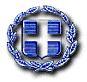 ΝΟΜΟΣ ΘΕΣΣΑΛΟΝΙΚΗΣ     ΔΗΜΟΣ ΔΕΛΤΑ